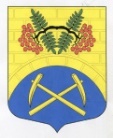 
СОВЕТ ДЕПУТАТОВ МУНИЦИПАЛЬНОГО ОБРАЗОВАНИЯ ПУТИЛОВСКОЕ СЕЛЬСКОЕ ПОСЕЛЕНИЕКИРОВСКОГО МУНИЦИПАЛЬНОГО РАЙОНА ЛЕНИНГРАДСКОЙ ОБЛАСТИЧетвертый созывР Е Ш Е Н И Еот 21 ноября 2023 года № 29Об утверждении годовых нормативов обеспечения печным топливом на нужды отопления жилого помещения и стоимости его доставки на 2023 год Руководствуясь Федеральным законом от 06.10.2003 № 131-ФЗ «Об общих принципах организации местного самоуправления в РФ», в соответствии с пунктом 2.6 постановления Правительства Ленинградской области от 13.03.2018 № 78 «Об утверждении порядков предоставления мер социальной поддержки отдельным категориям граждан и признании утратившими силу отдельных постановлений Правительства Ленинградской области», пунктом 2.13 постановления Правительства Ленинградской области от 18.07.2023 № 506 «О денежной компенсации части расходов на приобретение топлива и(или) баллонного газа и транспортных услуг по их доставке участникам специальной военной операции и членам их семей», в целях предоставления денежной компенсации части расходов на приобретение печного топлива и транспортных услуг по его доставке отдельным категориям граждан, а также участникам специальной военной операции и членам их семей, имеющим место жительства или место пребывания на территории Ленинградской области в домах, не имеющих центрального отопления и(или) газоснабжения, администрация постановляет/совет депутатов решил:  1. Утвердить годовые нормативы обеспечения печным топливом на нужды отопления жилого помещения и стоимости его доставки на 2023 год согласно Приложению.2. Решение совета депутатов Путиловского сельского поселения от 13.12.2022 №33 «Об утверждении цены  на доставку топлива, используемой для определения размера денежной компенсации на 2023 год отдельным категориям граждан, имеющих право на льготу, в соответствии с федеральным и областным законодательством» считать утратившим силу.3. Настоящее решение подлежит официальному опубликованию в газете «Ладога» и на официальном интернет-сайте  администрации Путиловского сельского поселения.4. Контроль за исполнением настоящего решения оставляю за собой. Глава муниципального образования                                     Н.А. ПранскунасРазослано: дело, комитет социальной защиты населения,  КМР, ИД «Ладога», оф сайт. Приложениек решению совета депутатовПутиловского сельского поселения от 21.11.2023 года №291. Годовые нормативы обеспечения печным топливом на нужды отопления жилого помещения на 2023 год на территории Путиловского сельского поселения :1.1) дрова:для одиноко проживающих граждан - 8,25 куб.м (предельный) на одного человека;для семей, состоящих из двух человек (граждан, проживающих вдвоем), - 5,25 куб.м (предельный) в расчете на одного человека;для семей, состоящих из трех и более человек (граждан, проживающих совместно с двумя и более лицами), - 4,50 куб. м (предельный) в расчете на одного человека;1.2) уголь:для одиноко проживающих граждан - 3,60 тонны (предельный) на одного человека;для семей, состоящих из двух человек (граждан, проживающих вдвоем), - 2,30 тонны (предельный) в расчете на одного человека;для семей, состоящих из трех и более человек (граждан, проживающих совместно с двумя и более лицами), - 2,00 тонны (предельный) в расчете на одного человека.2. Цены на доставку печного топлива, используемые для расчета денежной компенсации на приобретение печного топлива:2.1) дрова: 4190,00 руб.2.2) уголь: 4190,00 руб.